   Fragebogen zur Verkehrssicherheit 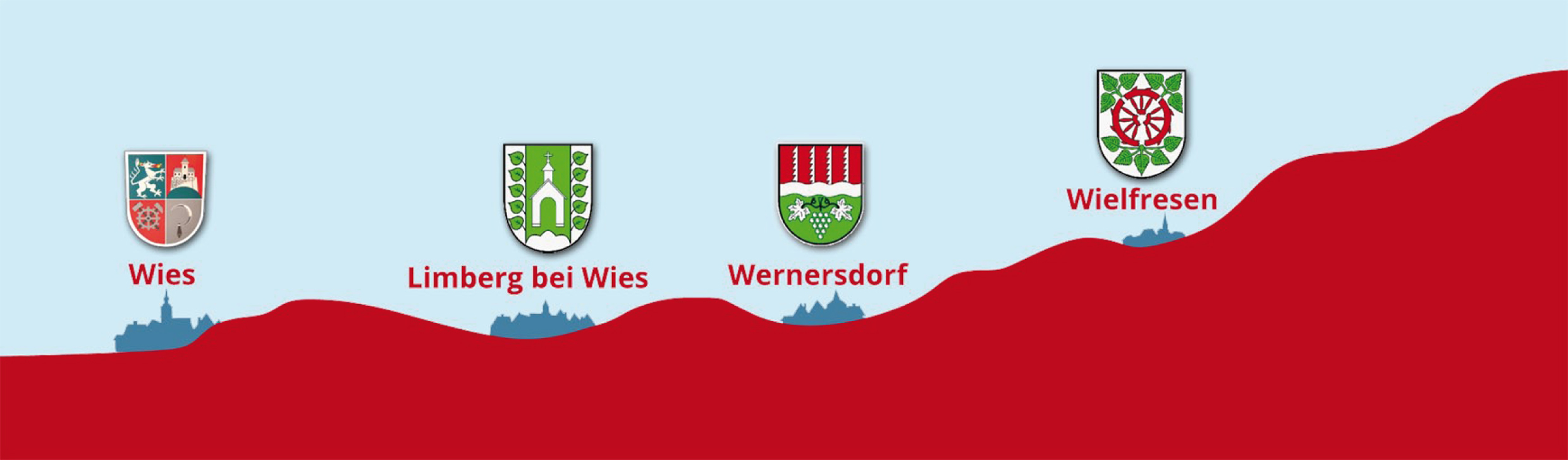 Die Marktgemeinde Wies startet 2023 eine VerkehrssicherheitsinitiativeUnsere Straßen sollen noch sicherer werden. Viele Problembereiche sind uns bekannt, aber niemand kennt seine Straße im direkten Wohn- und Arbeitsumfeld besser als Sie selbst. Mit diesem Fragebogen haben Sie die Möglichkeit, Ihre Anliegen und Wünsche zur Hebung der Verkehrssicherheit einzubringen.Ihre Anregungen werden vom Gemeinderat mit Unterstützung von Fachplanern bearbeitet und nach Lösungsvorschlägen gesucht.Bitte möglichst genaue Beschreibung der Problembereiche und exakte Angabe der Örtlichkeit.FußgängerverkehrGibt es Ihrer Meinung nach Bereiche, wo Fußgänger besonders gefährdet sind (z.B. fehlende oder zu schmale Gehsteige, unsichere Querungsstellen, mangelhafte oder fehlende Beleuchtung, etc.)?RadverkehrSind Ihnen Bereiche bekannt, wo Radfahrer im Straßenverkehr besonders gefährdet sind (z.B. fehlende oder zu schmale Radwege, fehlende Sicht, unübersichtliche Kreuzungsbereiche, etc.)?Fragebogen bitte heraustrennen, ausfüllen und bis längstens Montag, 20. Februar 2023 abgeben: in den Briefkasten beim Gemeindeamtper E-Mail an gde@wies.atonline mittels nebenstehendem QR-Code:bitte wendenAutoverkehr (Pkw, Lkw, landwirtschaftliche Fahrzeuge, Zweiräder)Wo sollen Ihrer Meinung nach Maßnahmen im Bereich Autoverkehr gesetzt werden (z.B. Behebung von Fahrbahnschäden, zu hohe Geschwindigkeiten, fehlende Parkplätze, unübersichtliche Kreuzungen und Ausfahrten, etc.)?Öffentlicher Verkehr (Bus und Bahn)Gibt es Verbesserungsvorschläge für Bus und Bahn (z.B. zusätzlicher Haltestellenwunsch, fehlende Haltestellenausstattung, Fahrplanwünsche, etc.)?Haben Sie sonstige Anliegen zum Thema VerkehrssicherheitHerzlichen Dank für die Beantwortung des Fragebogens!Bürgermeister Mag. Josef Waltlhier Gewinnkupon abtrennenMitmachen und Gewinnen!Als kleine Belohnung für das Ausfüllen des Fragebogens können Sie an unserem Gewinnspiel teilnehmen. Zur Wahrung Ihrer Anonymität können Sie diesen Kupon abtrennen und getrennt vom Fragebogen abgeben. Unter allen Teilnehmern werden 5 „WiesErleben“- Geschenkskörbe im Wert von je € 50,- verlost. Über Ihren Gewinn werden sie schriftlich verständigt.Name: __________________________________ Email-Adresse: _____________________________Adresse: __________________________________________________________________________